Calendrier des activités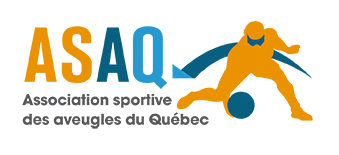 Goalball récréatif à Montréal* – Le vendrediHiver-printemps 2024*Les frais d’inscription sont de 125$ par personne pour la session. La carte de membre est requise pour l’année 2023-2024 ainsi que pour l’année 2024-2025 et est au coût de 15$ par année. L’horaire pourrait changer sans préavis. Veuillez-vous référer au formulaire d’inscription pour plus de détails.**Plus d’information à venir sur le Challenge hivernal à QuébecDateActivitéHoraireLieuVendredi 2 février (début)Goalball récréatif18h à 19h30Centre récréatif Milton Parc3555, rue St-UrbainGoalball récréatif18h à 19h30Centre récréatif Milton Parc3555, rue St-UrbainGoalball récréatif18h à 19h30Centre récréatif Milton Parc3555, rue St-UrbainVendredi 9 févrierGoalball récréatif18h à 19h30Centre récréatif Milton Parc3555, rue St-UrbainGoalball récréatif18h à 19h30Centre récréatif Milton Parc3555, rue St-UrbainGoalball récréatif18h à 19h30Centre récréatif Milton Parc3555, rue St-UrbainVendredi 16 févrierGoalball récréatif18h à 19h30Centre récréatif Milton Parc3555, rue St-UrbainGoalball récréatif18h à 19h30Centre récréatif Milton Parc3555, rue St-UrbainGoalball récréatif18h à 19h30Centre récréatif Milton Parc3555, rue St-UrbainVendredi 23 févrierGoalball récréatif18h à 19h30Centre récréatif Milton Parc3555, rue St-UrbainGoalball récréatif18h à 19h30Centre récréatif Milton Parc3555, rue St-UrbainGoalball récréatif18h à 19h30Centre récréatif Milton Parc3555, rue St-UrbainVendredi 1er marsVendredi 1er marsVendredi 1er marsPause - Challenge hivernal à Québec**Pause - Challenge hivernal à Québec**Pause - Challenge hivernal à Québec**Vendredi 8 marsPause - Challenge hivernal à Québec**Pause - Challenge hivernal à Québec**Pause - Challenge hivernal à Québec**Vendredi 15 marsPause - Challenge hivernal à Québec**Pause - Challenge hivernal à Québec**Pause - Challenge hivernal à Québec**Vendredi 22 marsPause - Challenge hivernal à Québec**Pause - Challenge hivernal à Québec**Pause - Challenge hivernal à Québec**Vendredi 29 marsVendredi 29 marsPause - Vendredi SaintPause - Vendredi SaintPause - Vendredi SaintVendredi 5 avrilVendredi 5 avrilPas de goalballPas de goalballPas de goalballVendredi 12 avrilGoalball récréatif18h à 19h30Centre récréatif Milton parc3555, rue St-UrbainGoalball récréatif18h à 19h30Centre récréatif Milton parc3555, rue St-UrbainGoalball récréatif18h à 19h30Centre récréatif Milton parc3555, rue St-UrbainVendredi 19 avrilGoalball récréatif18h à 19h30Centre récréatif Milton parc3555, rue St-UrbainGoalball récréatif18h à 19h30Centre récréatif Milton parc3555, rue St-UrbainGoalball récréatif18h à 19h30Centre récréatif Milton parc3555, rue St-UrbainVendredi 26 avrilGoalball récréatif18h à 19h30Centre récréatif Milton parc3555, rue St-UrbainGoalball récréatif18h à 19h30Centre récréatif Milton parc3555, rue St-UrbainGoalball récréatif18h à 19h30Centre récréatif Milton parc3555, rue St-UrbainVendredi 3 maiGoalball récréatif18h à 19h30Centre récréatif Milton parc3555, rue St-UrbainGoalball récréatif18h à 19h30Centre récréatif Milton parc3555, rue St-UrbainGoalball récréatif18h à 19h30Centre récréatif Milton parc3555, rue St-UrbainVendredi 10 maiGoalball récréatif18h à 19h30Centre récréatif Milton parc3555, rue St-UrbainGoalball récréatif18h à 19h30Centre récréatif Milton parc3555, rue St-UrbainGoalball récréatif18h à 19h30Centre récréatif Milton parc3555, rue St-UrbainVendredi 17 mai (fin)Goalball récréatif18h à 19h30Centre récréatif Milton parc3555, rue St-UrbainGoalball récréatif18h à 19h30Centre récréatif Milton parc3555, rue St-UrbainGoalball récréatif18h à 19h30Centre récréatif Milton parc3555, rue St-Urbain